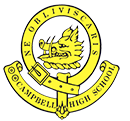 STUDENT  TIMETABLESTUDENT  TIMETABLESTUDENT  TIMETABLESTUDENT  TIMETABLESTUDENT  TIMETABLESTUDENT  TIMETABLESTUDENT  TIMETABLE2017Name:Year:2017Contact Group:Contact Group Room:Contact Group Room:20172017TimeMondayMondayTuesdayWednesdayWednesdayThursdayThursdayFriday  8:55 –   9:02CONTACT GROUPCONTACT GROUPCONTACT GROUPCONTACT GROUPCONTACT GROUPCONTACT GROUPCONTACT GROUPCONTACT GROUPPeriod 1  9:02 –   9:40BBASSEMBLY	         COMPASSCCBBCPeriod 2  9:40 – 10:55DDFGGEEA10:55 – 11:40LONG BREAKLONG BREAKLONG BREAKLONG BREAKLONG BREAKLONG BREAKLONG BREAKLONG BREAKPeriod 311:40 – 12:40AAGEECCBPeriod 412:40 –   1:40CCBDDENRICHMENTENRICHMENTF  1:40 –   2:05SHORT BREAKSHORT BREAKSHORT BREAKSHORT BREAKSHORT BREAKSHORT BREAKSHORT BREAKSHORT BREAKPeriod 5  2:05 –   3:05EEAFFDDG